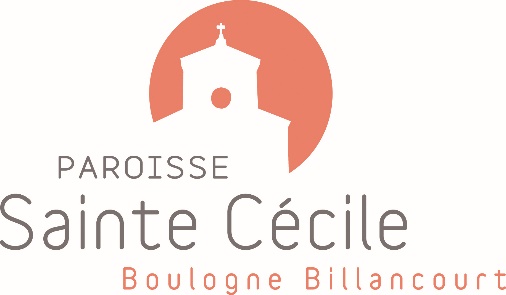 La paroisse Sainte Cécile recherche.La pastorale des enfants cherche des animateurs bénévoles, une heure ou plus par semaine, selon vos disponibilités.Le mercredi de 14h00 à 18h00 pour le patronage : Missions : Aide aux devoirs, aide à l’animation d’Ateliers (conte, jeux, théâtre)Compétences requises : 	BAFA (ou formation BAFA à prévoir)Les lundi, mardi et jeudi de 16h30 à 19h00 et le vendredi de 16h30 à 17h00Missions : Aller chercher les enfants à l’écoleAider aux devoirsMerci de contacter : Camille – pastoraleenfants@stececile.fr